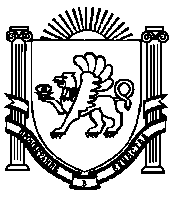                                                                                       РЕСПУБЛИКА  КРЫМ                            НИЖНЕГОРСКИЙ  РАЙОНАДМИНИСТРАЦИЯ  ИЗОБИЛЬНЕНСКОГО СЕЛЬСКОГО ПОСЕЛЕНИЯПОСТАНОВЛЕНИЕ « 09» августа 2023 года                        с.Изобильное                   № 118О внесении изменений в Постановление администрации Изобильненского сельского поселения № 95 от 10.07.2023г. «Об утверждении технических требований к размещению нестационарных торговых объектов; перечня социально-значимых специализаций НТО; Порядка выдачи разрешений на право размещения нестационарных торговых объектов при проведении праздничных, общественно-политических, культурно-массовых, спортивно-массовых мероприятий, имеющих краткосрочный характер (не более трех дней); формы типового договора на размещение НТО; методики определения размера начальных ставок на торгах на право размещения НТО; формы журнала регистрации договоров о размещении нестационарного торгового объекта на земельном участке; типовых проектов НТО; зон осуществления развозной торговли, зон, запрещенных для осуществления разносной торговли на территории Изобильненского сельского поселения»В соответствии с Федеральным законом от 06 октября 2003 года № 131-ФЗ «Об общих принципах организации местного самоуправления в Российской Федерации, Законом Республики Крым от 21.08.2014 № 54-ЗРК «Об основах местного самоуправления в Республике Крым» Федеральным законом от 28 декабря 2009 года № 381-ФЗ «Об основах государственного регулирования торговой деятельности в Российской Федерации», Законом Республики Крым от 05 мая 2015 года № 92-ЗРК/2015 «Об основах государственного регулирования торговой деятельности в Республике Крым», Постановлением Совета министров Республики Крым от 23 августа 2016 года № 402 «Об утверждении Порядка размещения и функционирования нестационарных торговых объектов на территории муниципальных образований в Республике Крым», руководствуясь Уставом муниципального образования Изобильненское сельское поселение Нижнегорского района Республики Крым, Администрация Изобильненского сельского поселения Нижнегорского района Республики Крым,ПОСТАНОВЛЯЕТ:1. Внести в Постановление администрации Изобильненского сельского поселения № 95 от 10.07.2023г. «Об утверждении технических требований к размещению нестационарных торговых объектов; перечня социально-значимых специализаций НТО; Порядка выдачи разрешений на право размещения нестационарных торговых объектов при проведении праздничных, общественно-политических, культурно-массовых, спортивно-массовых мероприятий, имеющих краткосрочный характер (не более трех дней); формы типового договора на размещение НТО; методики определения размера начальных ставок на торгах на право размещения НТО; формы журнала регистрации договоров о размещении нестационарного торгового объекта на земельном участке; типовых проектов НТО; зон осуществления развозной торговли, зон, запрещенных для осуществления разносной торговли на территории Изобильненского сельского поселения» (далее – Постановление), следующие изменения:1.1. Приложение № 4 к Постановлению изложить в новой редакции согласно приложению к настоящему постановлению (прилагается).2. Настоящее постановление разместить для обнародования на официальном сайте администрации Изобильненского сельского поселения в сети «Интернет» izobilnoe-sp.ru, а также на информационном стенде Изобильненского сельского поселения по адресу: Республика Крым, Нижнегорский район, с. Изобильное, пер. Центральный, 15.	3. Настоящее постановление вступает в силу со дня его официального обнародования.	4. Контроль за исполнением настоящего постановления оставляю за собой.Председатель Изобильненского сельского совета – главаадминистрации Изобильненского сельского поселенияНижнегорского района Республики Крым				Л.Г. НазароваПриложениек постановлению администрацииИзобильненского сельского поселенияот «09» августа 2023г. № 118ДОГОВОР №____на право размещение нестационарного торгового объектас. ____________						«___»__________20__ г.Администрация Изобильненского сельского поселения Нижнегорского района Республики Крым, в лице главы администрации Изобильненского сельского поселения ________________________________________, действующего на основании Устава, именуемая в дальнейшем Администрация, с одной стороны, и _____________________________________________, действующий на основании ____________, именуемый в дальнейшем Заказчик, с другой стороны, совместно именуемые Стороны, на основании постановления Совета министров Республики Крым от 23.08.2016 г. № 402, протокола конкурсной комиссии Администрации от _______ № ____, постановления Администрации от ______ №____ заключили настоящий Договор о нижеследующем:Предмет Договора1.1. Администрация на платной основе предоставляет Заказчику право на размещение нестационарного торгового объекта (далее НТО) – (указывается тип объекта), а Заказчик обязуется разместить НТО площадью ___кв.м, на месте №____ схемы размещения нестационарных торговых на территории Изобильненского сельского поселения, утвержденной постановлением от ____ №___, для осуществления торговой деятельности (оказания услуг) следующей товарной специализации:- …;- …. 1.2. Предоставление места для НТО не влечет за собой предоставления земельного участка или установления сервитута. НТО размещается с привязкой к местности согласно ситуационному плану в масштабе 1:500 (приложение 1 к настоящему Договору).2. Цена договора и порядок расчетов2.1. Размер платы за предоставления право размещения НТО составляет _____ рублей в месяц.2.2. Размер платы изменяется (индексируется) в начале календарного года, не чаще одного раза в год, при условии публикации информации об изменении платы не менее, чем за 3 месяца до начала нового календарного года.2.3. Оплата производится путем перечисления на расчетный счет Администрации, ежемесячно, до 10 числа месяца, следующего за отчетным, начиная с месяца заключения Договора, по следующим реквизитам:….2.4. Оплата за месяц, в котором заключен или расторгнут договор, вносится как за полный месяц.2.5. Подтверждением оплаты Заказчиком являются квитанция.3. Права и обязанности Сторон.3.1. Администрация имеет право:3.1.1. Осуществлять контроль за выполнением Заказчиком условий настоящего Договора, законодательства РФ и Республики Крым, нормативно-правовых актов Изобильненского сельского поселения.3.1.2. В случаях и порядке, установленных настоящим Договором и законодательством Российской Федерации, в одностороннем порядке отказаться от исполнения настоящего Договора.3.2. Заказчик имеет право досрочно отказаться от исполнения настоящего Договора по основаниям и в порядке, предусмотренном настоящим Договором и законодательством Российской Федерации, Республики Крым.3.3. Заказчик обязан:3.3.1. Обеспечить размещение объекта и его готовность к использованию в соответствии с эскизным проектом согласно приложению 2 к настоящему Договору, с учетом технических требований к размещению НТО, утвержденных Администрацией, в течение трех месяцев с момента заключения Договора, о чем подать письменное заявление Администрации о выполнении требования Договора.3.3.2. На фасаде Объекта поместить вывеску с указанием фирменного наименования хозяйствующего субъекта, режима работы.3.3.3. Своевременно и полностью вносить (внести) плату по настоящему Договору в размере и порядке, установленном настоящим Договором.3.3.4. Обеспечить сохранение внешнего вида, типа, местоположения и размеров Объекта в течение установленного периода размещения.3.3.5. Соблюдать Правила благоустройства территории Изобильненского сельского поселения, утвержденные решением Изобильненского сельского совета от «___»____20__ г. №___3.3.6. Своевременно демонтировать НТО с установленного места его расположения и привести прилегающую к объекту территорию в первоначальное состояние в течение 7 (семи) календарных дней с момента окончания срока действия Договора, а также в случае досрочного расторжения настоящего Договора.3.4. Передача или уступка прав третьим лицам по Договору не допускается.4. Ответственность Сторон.4.1. В случае неисполнения или ненадлежащего исполнения обязательств по настоящему Договору Стороны несут ответственность в соответствии с законодательством Российской Федерации.4.2. За нарушение сроков внесения платы по Договору Заказчик выплачивает Администрации пени из расчета _______ от размера невнесенной суммы за каждый календарный день просрочки.4.3. Стороны освобождаются от ответственности за неисполнение обязательств по настоящему договору, если такое неисполнение явилось следствием действия непреодолимой силы: наводнения, землетрясения, оползня и других стихийных бедствий, а также войн. В случае действия вышеуказанных обстоятельств свыше двух месяцев, стороны вправе расторгнуть настоящий договор. Бремя доказывания наступления форс-мажорных обстоятельств ложится на сторону, которая требует освобождения от ответственности вследствие их наступления.5. Приостановление действия Договора.5.1. Действие Договора может быть приостановлено решением Администрации при:- необходимости проведения плановых ремонтных работ на земельном участке, на котором размещен НТО, с обязательным предупреждением владельца НТО за один месяц и предоставлением временного места для размещения НТО до завершения плановых ремонтных работ;- необходимости проведения аварийных ремонтных работ на земельном участке, на котором размещен НТО, без предупреждения, с обязательным предоставлением временного места для размещения НТО до завершения плановых ремонтных работ.5.2. Действие Договора возобновляется решением Администрации.5.3. Расходы, связанные с необходимостью перемещения НТО на временное место, а также прочие расходы, связанные с приостановлением действия Договора, несет Заказчик и компенсации, в т.ч. за счет платы за размещение НТО, не подлежат.6. Прекращение и расторжение Договора.6.1. Договор подлежит прекращению по истечении срока действия, установленного пунктом 7.1 настоящего Договора, а также в случае расторжения. Прекращение (расторжение) настоящего договора не является основанием для неисполнения обязательств, возникших из настоящего договора во время его действия или в связи с его прекращением (расторжением).6.2. Договор может быть расторгнут по соглашению Сторон или по решению суда. Соглашение о расторжении договора подписывается Сторонами. Договор считается прекращенным в срок, установленный соглашением.6.3. Администрация имеет право досрочно расторгнуть настоящий Договор в одностороннем порядке в случае:- отклонения при размещении НТО от схемы размещения НТО, которая является приложением к договору на размещение НТО;- отклонения при размещении НТО от заявленного эскиза фасадов НТО, который является приложением к договору на размещение НТО;- самовольного увеличения площади НТО более чем на 10%;- неразмещения НТО в течение трех месяцев с даты заключения договора на размещение НТО;- наличия просроченной задолженности по плате за размещение НТО более чем за три месяца;- предоставления недостоверных сведений в документах, указанных в пункте 1 раздела VI Порядка размещения и функционирования нестационарных торговых объектов на территории муниципальных образований в Республике Крым, утвержденного Постановлением Совета министров Республики Крым от 23 августа 2016 г. № 402 (далее – Порядок № 402);- существенного нарушения хозяйствующим субъектом требований договора на размещение НТО;- невыполнения предписаний органов муниципального контроля;- прекращения хозяйствующим субъектом в установленном порядке предпринимательской деятельности;- прекращения действия договора о благоустройстве пляжа общего пользования, если его наличие являлось основанием для заключения договора на размещение НТО без проведения конкурентных процедур;- предоставления хозяйствующим субъектом в администрацию соответствующего муниципального образования заявления о расторжении договора на размещение НТО;- неисполнения хозяйствующим субъектом пункта 20 и пункта 25 раздела II Порядка № 402 или соответствующих положений договора на размещение НТО;- неисполнения пункта 2 раздела IV настоящего Порядка № 402;- непредоставления хозяйствующим субъектом, указанным в абзаце втором пункта 2 раздела IV Порядка № 402, в период действия договора на размещение НТО, заключенного без проведения конкурентных процедур или в соответствии с пунктом 7 раздела IV Порядка № 402, в администрацию Изобильненского сельского поселения действующей справки о принадлежности к организациям АПК по истечению срока действия такой справки.6.4. Администрация принимает соответствующее постановление о расторжении Договора, о чем письменно уведомляет Заказчика.6.5. Заказчик обязан прекратить деятельность НТО с момента получения уведомления о расторжении Договора, выполнить демонтаж НТО и приведение земельного участка, на котором был расположен НТО в исходное состояние, в срок, установленный настоящим Договором.7. Прочие условия.7.1. Настоящий договор вступает в силу с момента его подписания Сторонами, действует до «____» _________ 20___ г., продлению не подлежит.7.2. Вопросы и споры, не урегулированные настоящим Договором, разрешаются Сторонами в порядке, установленным законодательством РФ.7.3. Все изменения и дополнения к настоящему Договору оформляются путем подписания Сторонами дополнительных соглашений, которые являются неотъемлемой частью настоящего Договора.7.4. Неотъемлемую часть настоящего Договора составляют:- приложение 1 «Ситуационный план размещения нестационарного торгового объекта» в масштабе 1:500;- приложение 2 «Эскиз фасада нестационарного торгового объекта», в цвете, в масштабе 1:50.7.5. Настоящий Договор составлен в двух подлинных экземплярах, имеющих одинаковую юридическую силу, по одному экземпляру для каждой Стороны.8. Реквизиты Сторон